Российская Федерация	                                  Россия Федерациязы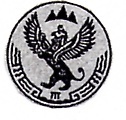 Республика Алтай	                          Алтай РеспубликаУлаганский район                                                                  Улаган аймагындагыМуниципальное образование	     Муниципал тозолмо                                                                                                               «Улаганское сельское поселение»                 «Улаган jурттын jеезези»=====================================================================                       ПОСТАНОВЛЕНИЕ                                                                                JОП                                                                                                                                                                                                                                                                       от «  10  »     марта   2022 г. №  65Об утверждении программы (плана) «Профилактика рисков причинения вреда (ущерба) охраняемым законом ценностям в сфере муниципального контроля на автомобильном транспорте и в дорожном хозяйстве на территории муниципального образования «Улаганское сельское поселение» на 2022 годВ соответствии со статьей 44 Федерального закона от 31.07.2020 г. № 248-ФЗ «О государственном контроле (надзоре) и муниципальном контроле в Российской Федерации»,  Федеральным законом от 06.10.2003 г. № 131-ФЗ «Об общих принципах организации местного самоуправления в Российской Федерации», постановлением Правительства Российской Федерации от 25.06.2021 г. № 990 «Об утверждении Правил разработки и утверждения контрольными (надзорными) органами программы профилактики рисков причинения вреда (ущерба) охраняемым законом ценностям», решением Совета сельских депутатов МО «Улаганское сельское поселение» № 22-4 от 17.03..2022 г. «Об утверждении Положения о муниципальном контроле на автомобильном транспорте и в дорожном хозяйстве в границах муниципального образования «Улаганское сельское поселение»ПОСТАНОВЛЯЮ:1.  Утвердить программу (план) «Профилактика рисков причинения вреда (ущерба) охраняемым законом ценностям в сфере муниципального контроля на автомобильном транспорте и в дорожном хозяйстве на территории муниципального образования «Улаганское сельское поселение» на 2022 год согласно Приложению.2.   Настоящее постановление вступает в силу со дня его официального обнародования на информационных стендах в администрации МО «Улаганское сельское поселение» по адресу: с. Улаган, ул. А. В. Санаа, д.19 и на официальном сайте: www.sadmulagan.ru.3. Контроль за исполнением настоящего постановления оставляю за собой.Глава                                                                                                    А.М.Токоеков                                                                                        Приложение                                                                                        к постановлению главы                                                                                        МО «Улаганское сельское                                                                                         поселение»                                                                                                       от «10» марта 2022 г. № 65( ПРОГРАММА) ПЛАНпрофилактики рисков причинения вреда (ущерба) охраняемым законом ценностям в сфере муниципального контроля на автомобильном транспорте и в дорожном хозяйстве на территории муниципального образования «Улаганское сельское поселение» на 2022 год	Программа профилактики рисков вреда (ущерба) охраняемым законом ценностям в сфере муниципального контроля на автомобильном транспорте и в дорожном хозяйстве на территории муниципального образования «Улаганское сельское поселение» на 2022 год (далее- Программа) разработана в целях стимулирования добросовестного соблюдения обязательных требований организациями и гражданами, устранения условий, причин и факторов, способных привести к нарушениям обязательных требований и (или) приченению вреда (ущерба) охраняемым ценностям, создание условий для доведения обязательных требований до контролируемых лиц, повышение информированности о способах их соблюдения.	Настоящая Программа разработана и подлежит исполнению администрацией муниципального образования «Улаганское сельское поселение».Раздел 1. Анализ текущего состояния осуществления муниципального контроля, описание текущего развития профилактической деятельности, характеристика проблем, на решение которых направлена Программа1.1.Вид муниципального контроля: муниципальный контроль на автомобильном транспорте и в дорожном хозяйстве на территории муниципального образования «Улаганское сельское поселение».1.2.Предметом муниципального контроля на территории муниципального образования является соблюдение гражданами и организациями (далее- контролируемые лица) обязательных требований:1) в области автомобильных дорог и дорожной деятельности, установленных в отношении автомобильных дорог местного значения:а) к эксплуатации объектов дорожного сервиса, размещенных в полосах отвода и (или) придорожных полосах автомобильных дорог общего пользования;б) к осуществлению работ по капитальному ремонту, ремонту и содержанию автомобильных дорог общего пользования и искусственных дорожных сооружений на них (включая требования к дорожно-строительным материалам и изделиям) в части обеспечения сохранности автомобильных дорог;2) установленных в отношении перевозок по муниципальным маршрутам регулярных перевозок, не относящихся к предмету федерального государственного контроля (надзора) на автомобильном транспорте и в дорожном хозяйстве в области организации регулярных перевозок.	Предметом муниципального контроля является также исполнение решений, принимаемых по результатам контрольных мероприятий.	На территории муниципального образования установлен один маршрут регулярных перевозок детей. 	Администрацией МО «Улаганское сельское поселение» за 2021 год проведено  0 проверок соблюдения  и 0 предостережений о недопустимости нарушения обязательных требований действующего законодательства в указанной сфере.Раздел 2. Цели и задачи реализации Программы профилактики2.1. Целями профилактической работы являются:1) стимулирование добросовестного соблюдения обязательных требований всеми контролируемыми лицами;2)  устранение условий, причин и факторов, способных привести к нарушениям обязательных требований и (или) причинению вреда (ущерба) охраняемым законом ценностям;3) создание условий для доведения обязательных требований до контролируемых лиц, повышение информированности  о способах их соблюдения;4) предупреждение нарушений контролируемыми лицами обязательных требований, включая устранение причин, факторов и условий, способствующих возможному нарушению обязательных требований;5) снижение административной нагрузки на контролируемых лиц;6)  снижение размера ущерба, причиняемого охраняемым законом ценностям.2.2. Задачами профилактической работы являются:1) укрепление системы профилактики нарушений обязательных требований;2) выявление причин, факторов и условий, способствующих нарушениям обязательных требований, разработка мероприятий, направленных на устранение нарушений обязательных требований;3) повышение правосознания и правовой культуры организаций и граждан в сфере рассматриваемых правоотношений.3. Перечень профилактических мероприятий, сроки (периодичность) их проведения4. Показатели результативности и эффективности Программы профилактикиПоказатели результативности и эффективности Программы профилактики определяются в соответствии со следующей таблицей:№ п/пНаименование мероприятияСрок реализации мероприятияОтветственный за реализацию мероприятия12341.Информирование.Информирование осуществляетсяАдминистрацией по вопросам соблюдения обязательных требований посредством размещения на официальном сайте следующей информации:1) тексты нормативных правовых актов, регулирующих осуществление муниципального контроля;2) сведения об изменениях, внесенных в нормативные правовые акты, регулирующие осуществление муниципального контроля, о сроках и порядке их вступления в силу;3) перечень нормативных правовых актов с указанием структурных единиц этих актов, содержащих обязательные требования, оценка соблюдения которых является предметом контроля, а также информацию о мерах ответственности, применяемых при нарушении обязательных требований, с текстами в действующей редакции;4) утвержденные проверочные листы в формате, допускающем их использование для самообследования;5) руководства по соблюдению обязательных требований;6) перечень индикаторов риска нарушения обязательных требований, порядок отнесения объектов контроля к категориям риска;7) перечень объектов контроля, учитываемых в рамках формирования ежегодного плана контрольных мероприятий, с указанием категории риска;8) Программу профилактики рисков причинения вреда и план проведения плановых контрольных мероприятий контрольным органом (при проведении таких мероприятий);9) исчерпывающий перечень сведений, которые могут запрашиваться контрольным органом у контролируемого лица;10) сведения о способах получения консультаций по вопросам соблюдения обязательных требований;11) сведения о применении контрольным органом мер стимулирования добросовестности контролируемых лиц;12) сведения о порядке досудебного обжалования решений контрольного органа, действий (бездействия)  его должностных лиц;13) доклады, содержащие результаты обобщения правоприменительной практики контрольного органа;14) доклады о муниципальном контроле;15) информацию о способах и процедуре самообследования (при ее наличии), в том числе методические рекомендации по проведению самообследования и подготовке декларации соблюдения обязательных требований, представленных контролируемыми лицами;16) иные сведения, предусмотренные нормативными правовыми актами Российской Федерации, нормативными правовыми актами субъектов Российской Федерации, муниципальными правовыми актами и (или) программами профилактики рисков причинения вреда.ПостоянноМО «Улаганское сельское поселение»2.Объявление предостережения.В случае наличия у контрольного органа сведений о готовящихся нарушениях обязательных требований или признаках нарушений обязательных требований и (или) в случае отсутствия подтвержденных данных о том, что нарушение обязательных требований причинило вред (ущерб) охраняемым законом ценностям, либо создало угрозу причинения вреда (ущерба) охраняемым законом ценностям, контрольный орган объявляет контролируемому лицу предостережение и предлагает принять меры по обеспечению соблюдения обязательных требований.Предостережение направляется контролируемому лицу, и должно содержать указание на соответствующие обязательные требования, предусматривающий их нормативный акт, информацию о том, какие конкретно действия (бездействие) контролируемого лица могут привести или приводят к нарушению обязательных требований, а также предложение о принятии мер по обеспечению соблюдения данных требований и не может содержать требование представления контролируемым лицом сведений и документовПо мере появления оснований, предусмотренных законодательствомМО «Улаганское сельское поселение»3.Консультирование.Консультирование в устной форме осуществляется по телефону, посредством видео-конференц-связи, на личном приеме, либо в ходе проведения профилактического и (или) контрольного мероприятия, по следующим вопросам:1) местонахождение, контактные телефоны, адрес официального сайта МО «Улаганское сельское поселение» в информационно-телекоммуникационной сети Интернет и адреса электронной почты;2) график работы муниципального образования «Улаганское сельское поселение», время приема посетителей;3) Фамилия, имя, отчество должностных  лиц, осуществляющих прием и информирование;4) перечень нормативно-правовых актов, регулирующих осуществление муниципального контроля;5) перечень актов, содержащих обязательные требования.Консультирование в письменной форме, в соответствии с запросом контролируемого лица о представлении информации об организации и осуществлении муниципального контроля, осуществляется по следующим вопросам:1) основание отнесения объекта контроля, принадлежащего обратившемуся контролируемому лицу или используемого таким контролируемым лицом, к категории риска;2) основание объявления обратившемуся контролируемому лицу предостережения;3) наличие запланированных контрольных мероприятий в отношении объектов контроля, принадлежащих обратившемуся контролируемому лицу или используемых таким контролируемым лицом.Постоянно по обращениям контролируемых лиц и их представителейМО «Улаганское сельское поселение»№ п/пНаименование показателяЗначение показателя1231.Полнота информации, размещенной на официальном сайте контрольного органа в сети «Интернет» в соответствии с частью 3 статьи 46 Федерального закона от 31.07.2020 г. № 248-ФЗ «О государственном контроле (надзоре) и муниципальном контроле в Российской Федерации, %1002.Доля выданных предостережений по результатам рассмотрения обращений с подтвердившимися сведениями о готовящихся нарушениях обязательных требований или признаках нарушений обязательных требований и в случае отсутствия подтвержденных данных о том, что нарушение обязательных требований причинило вред (ущерб) охраняемым законом ценностям либо создало угрозу причинения вреда (ущерба) охраняемым законом ценностям, %20 и более3.Доля лиц, удовлетворенных консультированием в общем количестве лиц, обратившихся за консультированием, %100%